АДМИНИСТРАЦИЯ ПОДСТЕПНОВСКОГО СЕЛЬСОВЕТА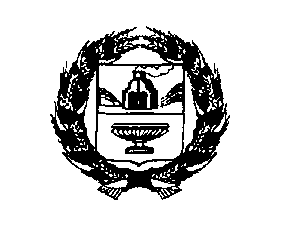 РЕБРИХИНСКОГО РАЙОНА                                                                         АЛТАЙСКОГО КРАЯПОСТАНОВЛЕНИЕ	ПРОЕКТ_______________	________с. ПодстепноеО внесении изменений в постановление Администрации Подстепновского сельсовета Ребрихинского района Алтайского края от 25.06.2020 № 23  «Об утверждении реестра и схемы размещения мест (площадок) накопления твердых коммунальных отходов на территории муниципального образования Подстепновский  сельсовет Ребрихинского района Алтайского края»с изменением от 09.08.2021г. № 30   В соответствии с Федеральным законом  от 06.10.2003 №131-ФЗ «Об общих принципах организации местного самоуправления в Российской федерации», с Федеральным законом от 24.06.1998 № 89-ФЗ «Об отходах производства и  потребления», постановлением Правительства Российской Федерации от 31.08.2018  № 1039  «Об утверждении Правил благоустройства мест (площадок) накопления твердых коммунальных отходов и ведения их реестра», на основании Устава муниципального образования Подстепновский сельсовет Ребрихинского района Алтайского краяПОСТАНОВЛЯЮ:1. Внести изменения в реестр мест (площадок) накопления твердых коммунальных отходов на территории муниципального образования Подстепновский сельсовет Ребрихинского района Алтайского края и утвердить в новой редакции  (Приложение 1).   2. Внести изменения в схему размещения мест  (площадок) накопления твердых коммунальных отходов на территории муниципального образования Подстепновский сельсовет Ребрихинского района Алтайского края и утвердить в новой редакции (Приложение 2).3. Обнародовать настоящее постановление на информационном стенде Администрации Подстепновского сельсовета, а также на официальном сайте Администрации Ребрихинского района Алтайского края в разделе «Подстепновский сельсовет».4. Контроль за исполнением настоящего постановления оставляю за собой.Глава сельсовета                                                                      С.Е. Евтушенко Антикоррупционная экспертиза муниципального правового акта проведена. Коррупциогенных факторов не выявлено.Глава сельсовета                                                                      С.Е. ЕвтушенкоПриложение 1к постановлению АдминистрацииПодстепновского сельсовета Ребрихинского районаАлтайского краяот _________  № _РЕЕСТР мест (площадок) накопления твердых коммунальных отходов на территории муниципального образования Подстепновский сельсовет Ребрихинского района Алтайского края (с. Подстепное)Приложение № 2к постановлению АдминистрацииПодстепновского сельсовета Ребрихинского районаАлтайского краяот _________  №  _Схема размещения мест (площадок) накопления твердых коммунальных отходов на территории муниципального образования Подстепновский сельсовет Ребрихинского района Алтайского края (с. Подстепное)ул. 50лет ВЛКСМ, 1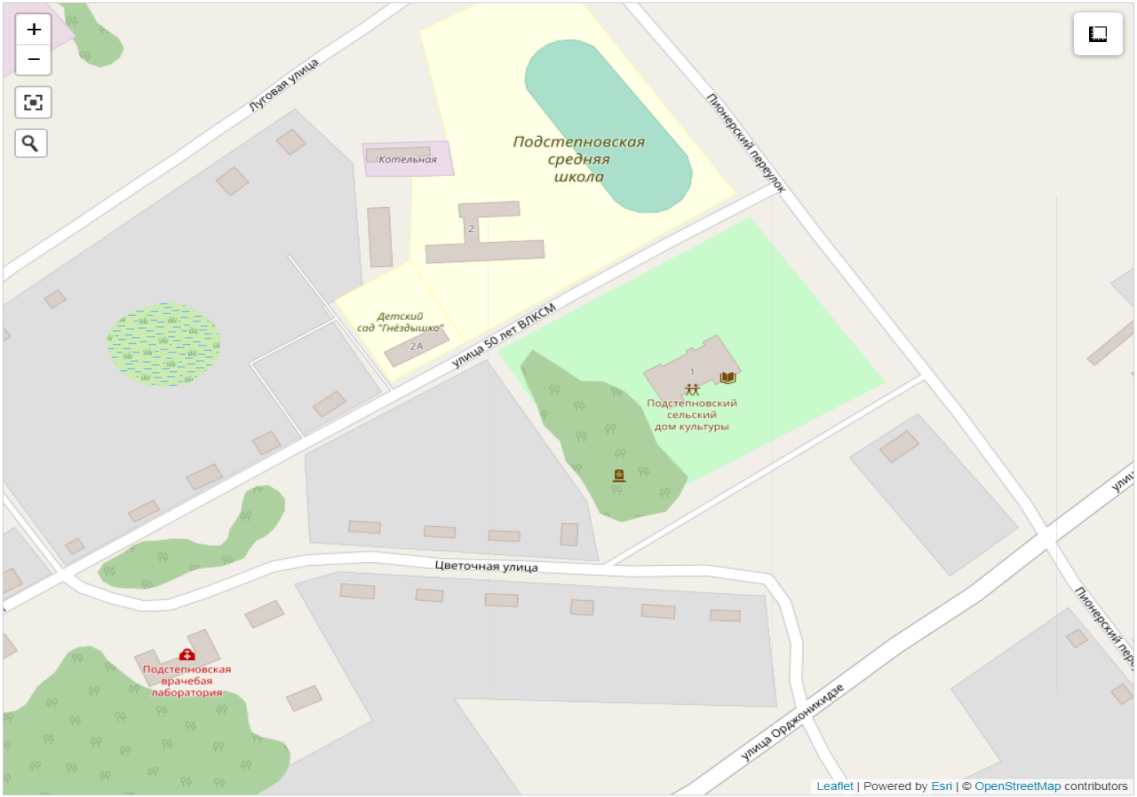 ул.  Цветочная, 8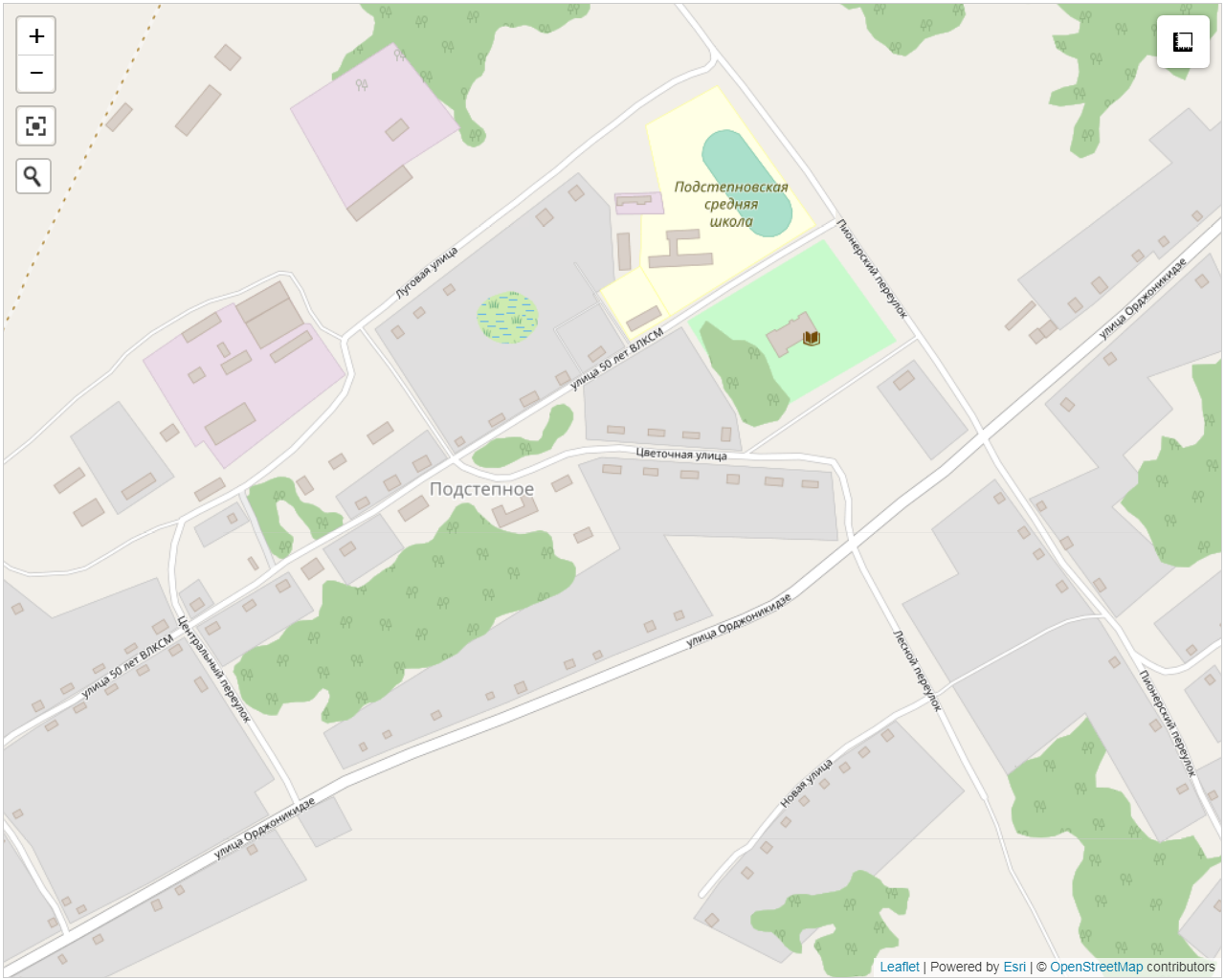 пер. Центральный, 2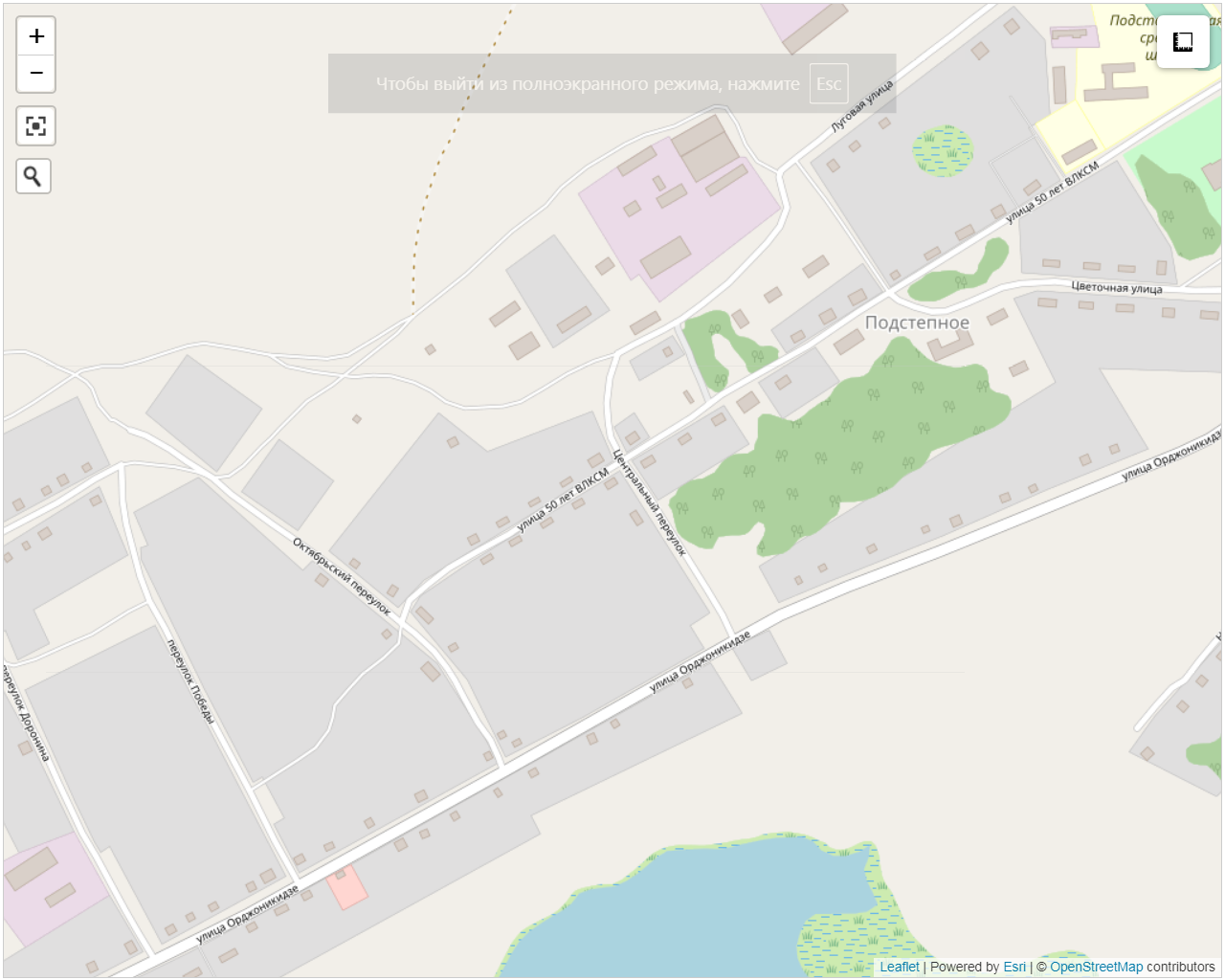 пер. Октябрьский, 18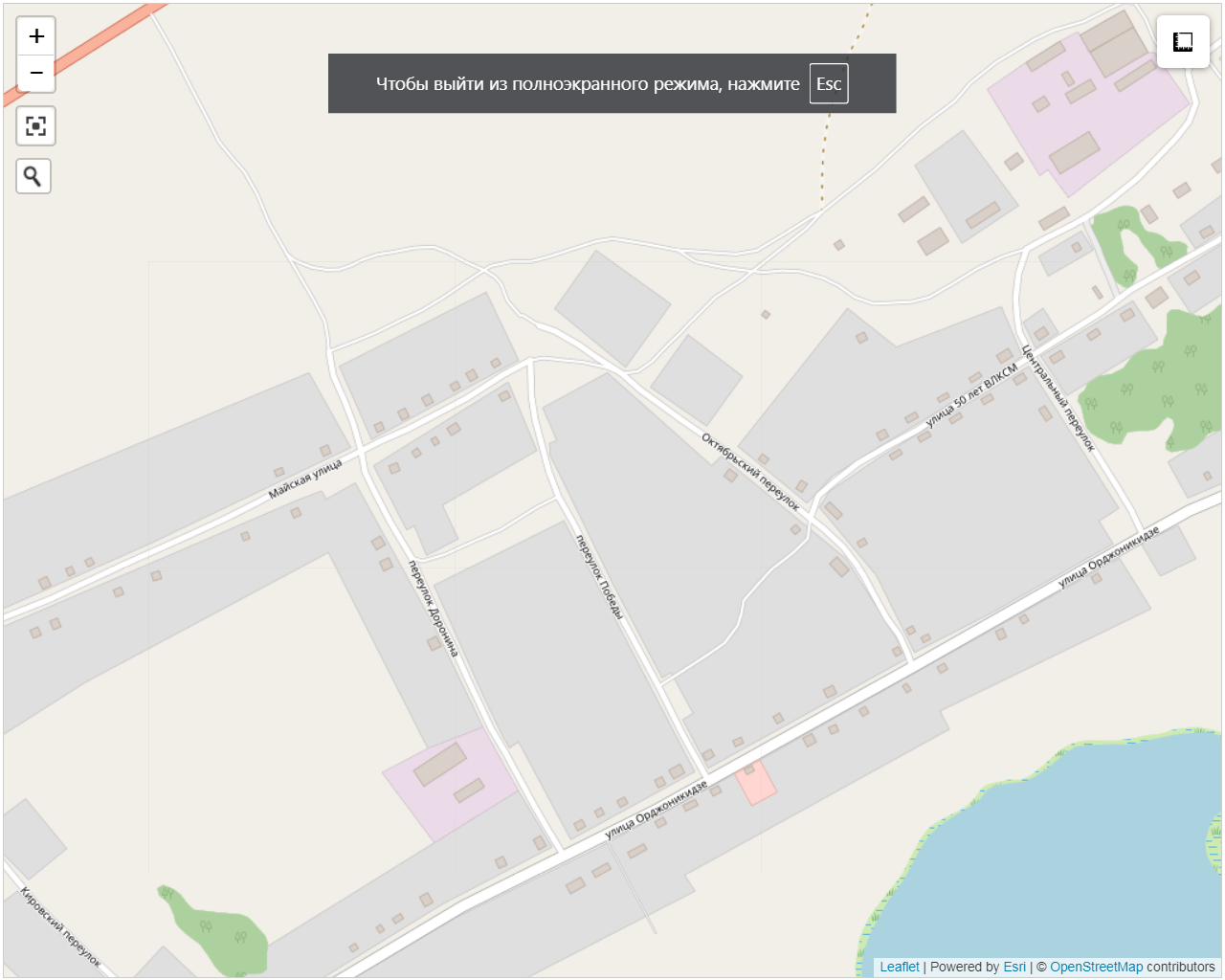 пер. Победы, 2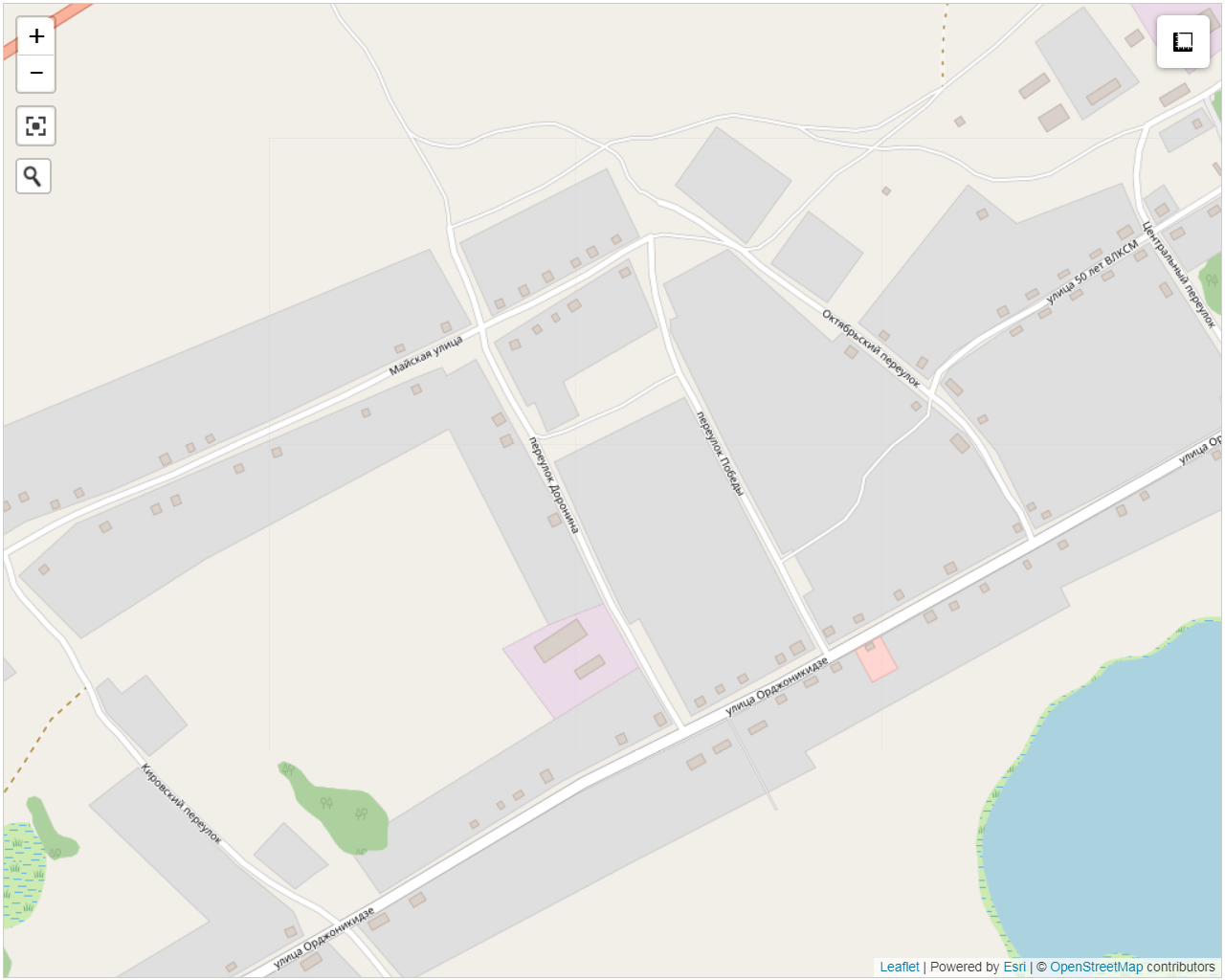 N п/пДанные о нахождении мест (площадок)накопления твердых коммунальных отходовДанные о нахождении мест (площадок)накопления твердых коммунальных отходовДанные о технических характеристиках мест (площадок) накопления твердых коммунальных отходовДанные о технических характеристиках мест (площадок) накопления твердых коммунальных отходовДанные о технических характеристиках мест (площадок) накопления твердых коммунальных отходовДанные о технических характеристиках мест (площадок) накопления твердых коммунальных отходовДанные особственниках мест(площадок) накопления твердыхкоммунальныхотходовДанные об источниках образования твердых коммунальных отходов, которые складируютсяв местах (наплощадках) накопленияТКОАдресКоординатыПокрытие, ограждениеПлощадь, кв. м.Кол-воразмещенныхконтейнеров,бункеров, шт., / объем, м3Кол-вопланируемыхк размещениюконтейнеров, бункеров,шт., ихобъемДанные особственниках мест(площадок) накопления твердыхкоммунальныхотходовДанные об источниках образования твердых коммунальных отходов, которые складируютсяв местах (наплощадках) накопленияТКО1234567891Алтайский край, Ребрихинский район, с. Подстепное, в 20  метрах на юго-запад от территории дома по ул. 50 лет ВЛКСМ,1 52.970653, 82.100070Бетон, металлическое61/0,851/0.85Администрация Подстепновского сельсовета Ребрихинского района Алтайского края, ОГРН 1022202563426 с. Подстепное,МКДул. 50 лет ВЛКСМ,дома с 2 по 62Алтайский край, Ребрихинский район, с. Подстепное, в 20  метрах на юго-запад от территории дома по ул. Цветочная, 852.970148, 82.102064Бетон, металлическое31/0.85   -Администрация Подстепновского сельсовета Ребрихинского района Алтайского края, ОГРН 1022202563426Жилой секторс. Подстепное, ул. Цветочная,            дома с 9 по 13;           с 6 по 83Алтайский край, Ребрихинский район, с. Подстепное, в  на юго-запад от территории дома по пер. Центральный, 252.966894, 82.089883Бетон, металлическое91/0.85-Администрация Подстепновского сельсовета Ребрихинского района Алтайского края, ОГРН 1022202563426Жилой секторс. Подстепное,                      пер.. Центральный,дома с 1 по 3ул Орджоникидзе,  дома 48 ; 574Алтайский край, Ребрихинский район, с. Подстепное, в  на юго-запад от территории дома по пер. Октябрьский,1852.966048, 82.084682Бетон, металлическое91/0.85-Администрация Подстепновского сельсовета Ребрихинского района Алтайского края, ОГРН 1022202563426Жилой секторс. Подстепное, пер. Октябрьский,дома с 16 по 18с 9 по 155Алтайский край, Ребрихинский район, с. Подстепное, в  на юго-запад от территории дома по пер. Победы, 252.965001, 82.081574Бетон, металлическое91/0.85-Администрация Подстепновского сельсовета Ребрихинского района Алтайского края, ОГРН 1022202563426Жилой секторс. Подстепное,пер. Победы, дома с 1 по 9; дома с 2 по 14